Birmingham & District Division 2 and 
MCAA Women’s Cross Country League
Race 3
 , 
Saturday 13th January 2018Hosted by Kings Heath Running ClubWomen’s Race:	1:30 p.m.
Men’s Race:	2:30 p.m.Kings Heath RC warmly welcomes you to   in  for race three of the league. We are pleased to make this classic Cross Country course, in picturesque surroundings, part of this season’s racing.  COURSE DESCRIPTION The course is entirely on grass (one step on a gravel path is possible) so eminently suitable for cross country spikes.  Men will race 3 perimeter laps (6 miles), and women will complete 2 perimeter laps (4 miles). It is undulating, with a testing climb and two significant downhill sections. There are tight turns, some tree roots and stretches with longer grass. You are recommended to walk the course prior to racing to assess for risks – but please be aware of runners on the course participating in the race before or after yours, and take care not to impede racing when on recce, warming up or cooling down. FACILITIES Race registration will be in the newly built pavilion (in the car park, up the driveway from ). We will be using portaloos in the car park. There are no showers or indoor changing available on the day. There will be no food or drink available on the course, so brings snacks and a drink as necessary. There is no parking in the  car park (see over) – but club tents may be driven up the drive and dropped off if you wish. We can also offer car parking for disabled attendees (disabled toilets are available). Please email Mike Green at michaeljamesgreen@gmail.com if you would like to take up either of these options. We will put any last minute updates on the News page of the Kings Heath RC website- 
https://www.kingsheathrunningclub.org.uk/news/ CONTACT:Mike Green for Kings Heath RC
michaeljamesgreen@gmail.com
mob: 07582 601483Birmingham & District and MCAA Women’s League race 3,  : 
DIRECTIONS AND  is situated in the South West of Birmingham in Longbridge opposite the MG Motor site in . The Park is bordered by ,  and . The postcode for the venue is B31 2BQ. This takes you to The MG Centre: The main entrance to  is a little further down , up a driveway on the right.
PARKING
There will be no parking in the small car park at . The main street parking available is . The pavement is wide and bordered by a wide tarmac strip. Please pull up and park on the strip, off the road. Avoid leaving excessive gaps between vehicles. Note there are some double yellow lines on  to avoid. 
Please park considerately and avoid obstructing residents or damaging verges if you need to move away from  for parking.PARKING ON LOWHILL LANE IS LIMITED – Please leave plenty of time to secure parking, and carshare as much as possible, or use public transport (rail directions below). If  fills there is other street parking locally. There is a multi-story carpark at Longbridge Retail park (B31 2TW) which is approximately 1.25 miles from the venue.  The car park is free for up to 3 hours, and £3.50 for 3-4 hours. 
To reach the car park from Lowhill Lane, head up the hill, and turn right at the T junction at the top of the park along the B4120. Carry straight on at the roundabout (A38), and then take the first right onto .  Then turn right at the traffic lights into Longbridge retail park (large Sainsbury’s on the corner). DIRECTIONSFrom M5
Leave the Motorway at Junction 4 and take the  (later becomes ) towards central . After approximately three miles you will reach a roundabout. Take the 2nd exit (right) into . (The 1st exit (left) is a continuation of the A38). Continue along  and take the first road on the left which is .
From M42
Leave the Motorway at Junction 2 and take the  (later becomes ) north towards . Follow the road over the canal and up the hill. After approximately two miles you will come to a small roundabout. Take the 1st exit (left) into . After about 500m you will come to another roundabout. Take the 1st exit (left) into . Continue along  and shortly after going over the railway turn right into .From 
Follow the A38 ( out of ). Shortly after  (on left, signed for Longbridge railway station) you will come to a roundabout. Take the 1st exit (straight on) into . Continue along  and take the first road on the left which is .Rail
The nearest Rail Station is Longbridge which is approximately one mile away from the course. On leaving the station turn right into  and continue to the junction with the A38  Road (about 400m). Turn left then continue straight on into , then take the first road on the left (). 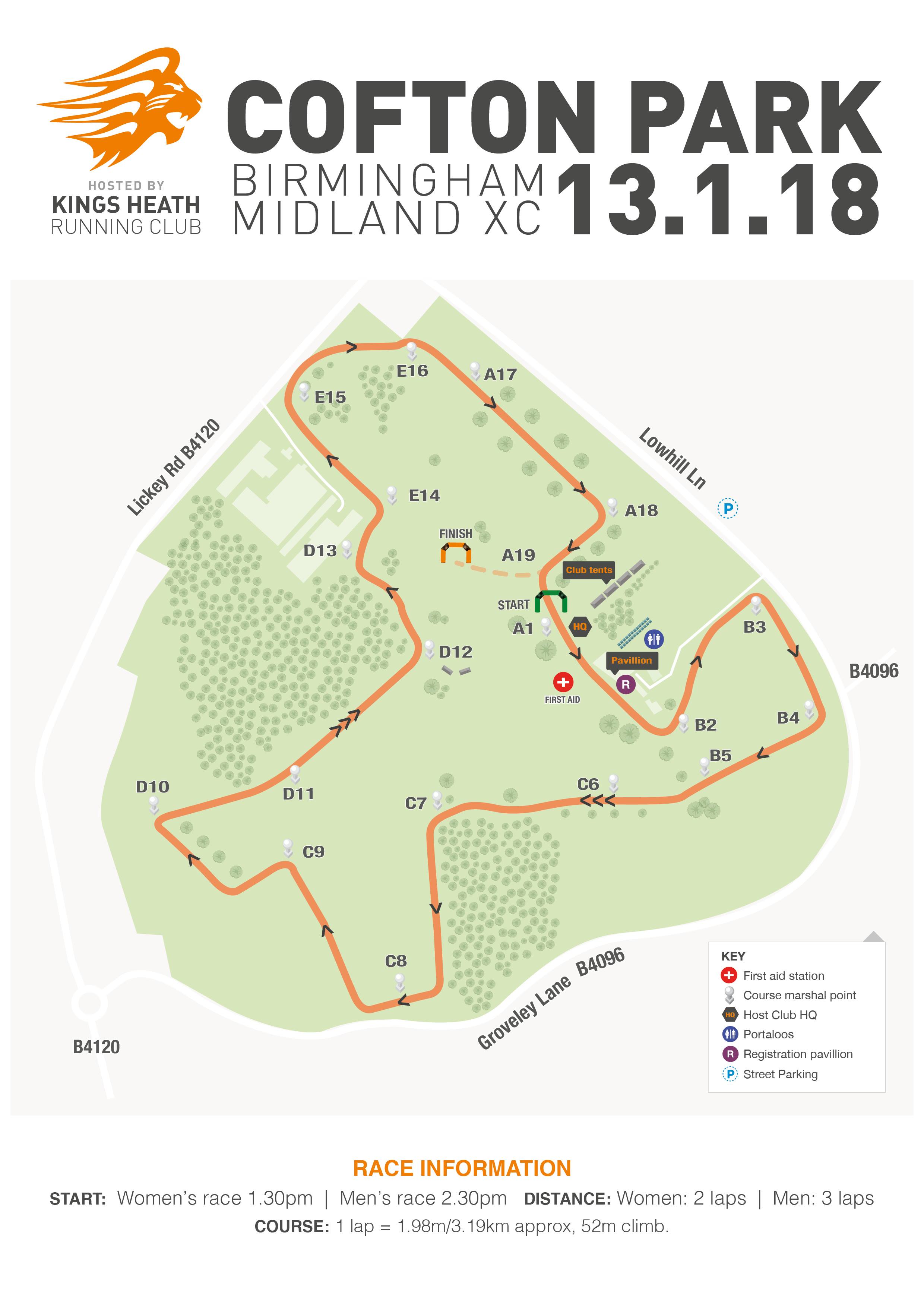 